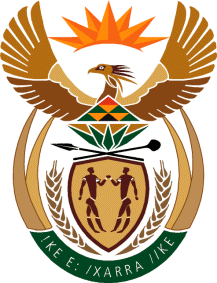 MINISTRY OF TOURISMREPUBLIC OF SOUTH AFRICAPrivate Bag X424, Pretoria, 0001, South Africa. Tel. (+27 12) 444 6780, Fax (+27 12) 444 7027Private Bag X9154, Cape Town, 8000, South Africa. Tel. (+27 21) 469 5800, Fax: (+27 21) 465 3216Ref: TM 2/1/1/10NATIONAL ASSEMBLY:QUESTION FOR WRITTEN REPLY:Question Number:		1741Date of Publication: 		9 June 2017NA IQP Number:		21Date of reply:		7 July 2017 Mr G Mackay (DA) to ask the Minister of TourismWhether any staff of (a) her department and (b) each entity reporting to her were awarded any contracts or agreements to conduct business with any state entity in the (i) 2014-15, (ii) 2015-16 and (iii) 2016-17 financial years; if so, what are the (aa)(aaa) names and (bbb) professional designations of the staff members and (bb)(aaa) details of the contract(s) and/or agreement(s) awarded and (bbb) amounts in each case?													NW1947E	Reply:Whether any staff of her department were awarded contracts No staff from SA Tourism   were awarded any contracts.2014-152015-162016-17(aa) (aaa)   What are the namesRequests for disclosure are regulated by the Promotion of Access to Information Act, 2000 (PAIA).Section 34(2) of PAIA prohibits disclosure of the information of a third party, unless if that third party has consented to such disclosure.N/ANot availablee-Disclosure verification pending.(bbb)   Professional designations of the staff membersRefer to (aa) (i) above N/AN/A(bb)(aaa)   Details of the contract(s) and/or agreement(s) awardedContracts awarded by:Media Information and Communication Technologies SITA Tshwane Metropolitan Municipality FS: Health Independent Development TrustN/AN/A(bbb)   Amounts in each caseMedia Information and Communication Technologies SITA – R0Tshwane Metropolitan Municipality – R61 350FS: Health – R34 210Independent Development Trust – R87 501N/AN/A2014-152015-162016-17(aa) (aaa)   What are the namesN/AN/AN/A(bbb)   Professional designations of the staff membersN/AN/AN/A(bb)(aaa)   Details of the contract(s) and/or agreement(s) awardedN/AN/AN/A(bbb)   Amounts in each caseN/AN/AN/A